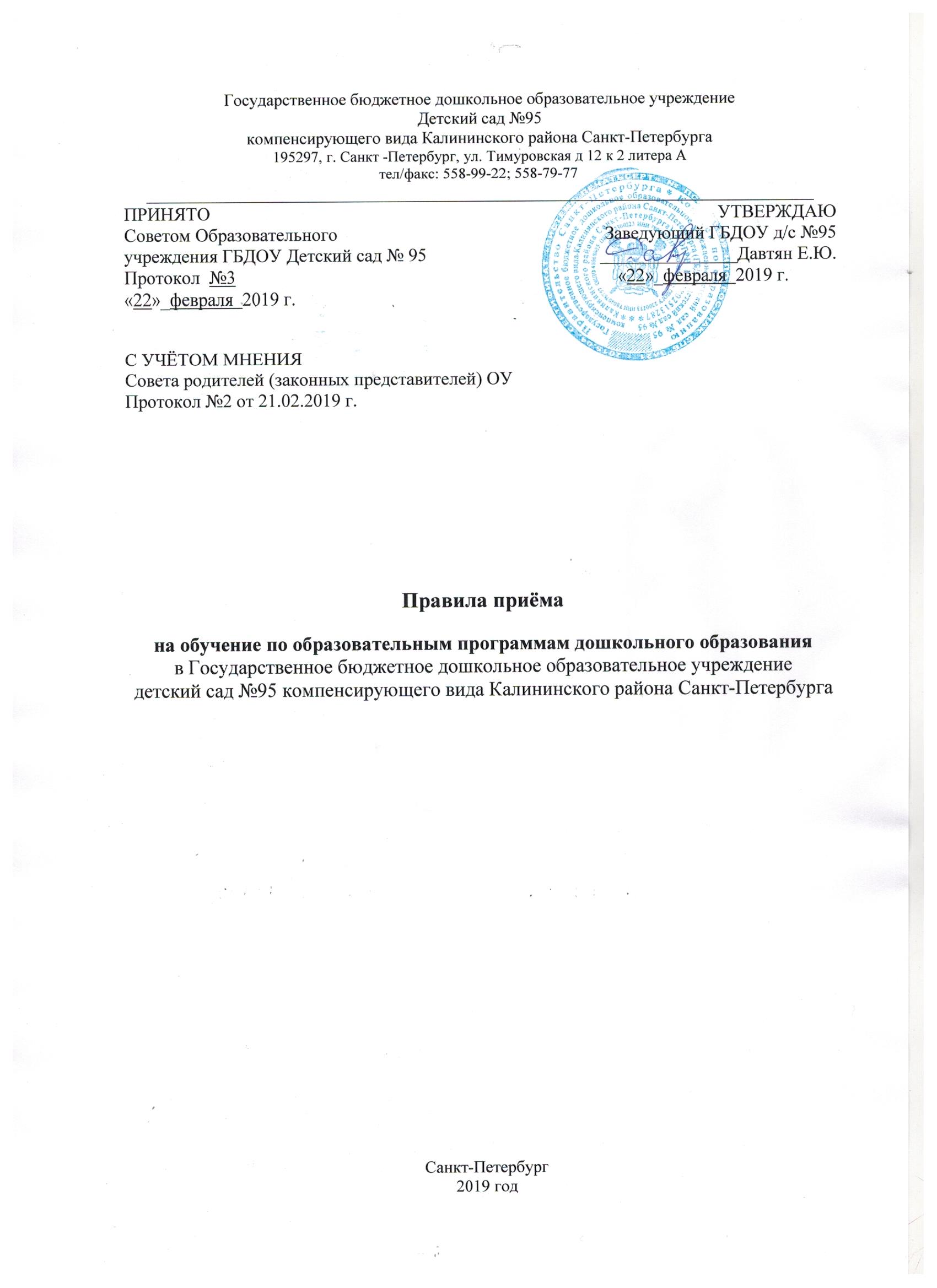 Государственное бюджетное дошкольное образовательное учреждение детский сад № 95 компенсирующего  вида Калининского района Санкт-ПетербургаС учетом мнения
Совета родителей
протокол № 3 от 22.02.2019Правила приема 
   на обучение  по образовательным программам   дошкольного образованияв  государственное бюджетное  дошкольное образовательное учреждениедетский  сад № 95 компенсирующего  видаКалининского района Санкт-Петербурга(ГБДОУ детский сад № 95 Калининского района Санкт-Петербурга)Санкт-Петербург20191. ОБЩИЕ ПОЛОЖЕНИЯ1.1. Настоящие Правила приема обучающихся по образовательным программам дошкольного образования государственного бюджетного дошкольного образовательного  учреждения детского сада № 95 Калининского района Санкт-Петербурга (далее Правила) определяют правила приема граждан в государственное бюджетное дошкольное образовательное учреждение детский сад № 95 компенсирующего вида Калининского района Санкт-Петербурга (далее ОУ), осуществляющее образовательную деятельность по образовательной  программе дошкольного образования.1.2. Правила разработаны в соответствии со следующими нормативными правовыми документами:Конституцией Российской Федерации;Законом Российской Федерации от 29.12.2012 № 273-ФЗ «Об образовании в Российской Федерации» ( п.8.ч.3.ст.28; ч.2. ст.30; ч.9 ст.55; ч.1,2 ст 67);Законом  Санкт- Петербурга от 26.07.2013 № 461-ФЗ «Об образовании в Санкт-Петербурге (ст.12);Приказом Министерства образования и науки  РФ от 08.04.2014 № 293 «Об утверждении Порядка  приема на обучение по образовательным программам дошкольного образования»;Приказом Минобрнауки РФ от 13.01.2014 № 8 «Об утверждении примерной формы          договора об образовании по образовательным программам дошкольного  образования»Распоряжением Комитета по образованию от 09.04.2018 № 1009-р «Об утверждении Административного регламента администрации района Санкт-Петербурга на предоставление  государственной услуги по осуществлению комплектования государственных образовательных организаций, реализующих основную образовательную программу дошкольного образования, подведомственных администрации района         Санкт-Петербурга»;Распоряжением Комитета по образованию Санкт-Петербурга  от 31.01.2019 № 301-р «Об утверждении порядка комплектования  воспитанниками государственных образовательных организаций, осуществляющих образовательную деятельность по реализации образовательных программ дошкольного образования»; Уставом государственного бюджетного дошкольного образовательного учреждения детского  сада  № 95 компенсирующего  вида  Калининского района Санкт-Петербурга.1.3. Правила приема в государственное бюджетное дошкольное образовательное учреждение детский сад № 95 компенсирующего  вида Калининского района Санкт-Петербурга (далее ОУ)  устанавливают  периоды и сроки комплектования, а также полномочия и функции образовательного учреждения по зачислению детей. 2. КОМПЛЕКТОВАНИЕ ОУ2.1 Комплектование ОУ осуществляет постоянно действующая комиссия  администрации Калининского района Санкт-Петербурга по комплектованию государственных образовательных учреждений, реализующих образовательную программу дошкольного образования, находящихся в ведении администрации района (далее - Комиссия).2.2.  Порядок комплектования  ОУ  Комиссией  определен  в соответствии с действующим законодательством. 2.3. Комплектование ОУ на текущий год  осуществляется в период с 01 февраля по 30 июня с учетом даты постановки на учет и права на внеочередное  или первоочередное зачисление ребенка в ОУ. После окончания периода комплектования проводится доукомплектование ОУ при наличии свободных мест (освободившихся, вновь созданных).2.4. Сроки комплектования для детей, зарегистрированных по месту жительства или по месту пребывания на территории Санкт-Петербурга:- имеющих внеочередное или первоочередное право на зачисление в образовательную организацию, с 1 февраля по 1 марта текущего года;-  стоящих на учете по переводу из образовательной организации одного района                          Санкт-   Петербурга  в  образовательную  организацию  другого  района  Санкт-Петербурга из             списка «очередников» и получивших вариативные формы дошкольного  образования временно,      с 1 марта по 1 апреля текущего года; -  стоящих на учете,   на учете по переводу из одного ОУ в другое  одного района                 Санкт-Петербурга, в том числе в группы компенсирующей и оздоровительной  направленности    с 1 апреля текущего года;   - дети, стоящие на учете, не зарегистрированные по месту жительства или по месту пребывания         на территории Санкт-Петербурга, получают направления в  ОУ в период доукомплектования          с 1 сентября текущего года по 1 февраля  следующего года. 2.5. Комплектование  групп компенсирующей  или оздоровительной направленности осуществляется на основании заключений, выданных ПМПК.2.6. Внеочередное или первоочередное  право предоставляется родителям  (законным представителям) на основании документа, подтверждающего наличие такого права, согласно приложению 1.2.7.  Неполная семья, находящаяся в трудной жизненной ситуации, предоставляет документы при постановке ребенка на учет и при зачислении в образовательную организацию в соответствии действующим законодательством.2.8. При отсутствии сведений, подтверждающих наличие внеочередного или первоочередного права на предоставление ребенку места в образовательной организации до начала периода комплектования, выдача направления в образовательную организацию рассматривается на общих основаниях.2.9. Дети, родители (законные представители) которых подали, заявление о постановке ребенка на учет по переводу после периода комплектования, включаются в электронный список будущих воспитанников образовательных организаций на следующий учебный год. При наличии свободного места в образовательной организации, указанной в заявлении о постановке ребенка на учет, или в другой образовательной организации, родителям (законным представителям) выдается направление.2.10. Комитетом по образованию устанавливаются в период комплектования ОУ сроки/ периоды, в течение изменений в заявление о постановке на учет по переводу не производится.2.11. Для решения спорных вопросов,  возникающих при комплектовании ОУ и зачислении ребенка в ОУ,   при администрации района создается  конфликтная комиссия. Положение о конфликтной комиссии и персональный состав утверждаются распоряжением администрации Калининского района Санкт-Петербурга.2.12. Родители имеют право выбора образовательного учреждения, образовательных программ и несут ответственность за выбор образовательных программ.2.13. В ГБДОУ детский сад № 95 Калининского района Санкт-Петербурга   принимаются дети в возрасте с 2х лет до 7 лет в соответствии с Уставом, лицензией на осуществление образовательной деятельности.3. ФУНКЦИИ И  ПОЛНОМОЧИЯ  ОУ.3.1. ОУ в своей деятельности по зачислению ребенка в образовательное учреждение руководствуется Административным регламентом и настоящими Правилами.3.2. Осуществляет прием детей в ОУ по личному заявлению о зачислении ребенка в образовательное учреждение родителя (законного представителя) согласно приложению 2 при предъявлении оригиналов документов согласно приложению 3, в сроки действия направления, выданного комиссией (30 календарных дней). Родители (законные представители) несут ответственность за своевременное предоставление необходимых документов в ОУ.3.3. Осуществляет прием заявления о зачислении ребенка в ОУ:- в форме электронного документа с использованием информационно-телекоммуникационных сетей общего пользования;-  в форме документа на бумажном носителе.3.4. При приеме документов в ОУ должностное лицо регистрирует заявление о зачислении ребенка в ОУ и прилагаемые к нему документы, представленные родителем (законным представителем), в журнале приема заявлений о приеме в ОУ по форме согласно приложению  4.3.5. Иностранные граждане и лица без гражданства все документы представляют на русском языке или вместе с заверенным в установленном порядке переводом на русский язык.3.6. Выдает расписку о приеме документов, заверенную подписью должностного лица, руководителя ОУ и печатью образовательного учреждения согласно приложению 5.3.7. Принимает решение о зачислении ребенка в ОУ или об отказе в зачислении в ОУ по результатам рассмотрения заявлений и документов, приложенных к ним.Основания для отказа в зачислении ребенка в ОУ:-  отсутствие ребенка в списке направленных детей, переданном из комиссии, и направления в ОУ;- непредставление документов, необходимых при зачислении ребенка в ОУ;- обращение лица, не относящегося к категории родитель (законный представитель).3.8. Заключает договор об образовании по образовательным программам дошкольного образования с родителями (законными представителями) ребенка в 2 экземплярах с выдачей одного экземпляра договора родителям (законным представителям). Второй экземпляр хранится в личном деле воспитанника.3.9. Руководитель ОУ обязан ознакомить родителей (законных представителей) с уставом ОУ, лицензией на осуществление образовательной деятельности, с образовательными программами и другими локальными актами, регламентирующими организацию и осуществление образовательной деятельности, права и обязанности воспитанников.Факт ознакомления родителей (законных представителей) ребенка с указанными документами фиксируется в заявлении о зачислении ребенка в ОУ и заверяется подписью родителей (законных представителей) ребенка. Подписью родителей (законных представителей) ребенка фиксируется также согласие на обработку персональных данных ребенка в соответствии с действующим законодательством.3.10. Обучение ребенка по адаптированной образовательной программе дошкольного образования осуществляется только с согласия родителей (законных представителей). Согласие родителей (законных представителей) должно быть зафиксировано в заявлении о зачислении ребенка в ОУ и заверено личной подписью.3.11. Основанием возникновения образовательных отношений является приказ о зачислении ребенка в ОУ. Приказ о зачислении издает руководитель ОУ в срок не позднее 3 рабочих дней после заключения договора.3.12. Распорядительные акты о зачислении в ОУ размещаются на информационном стенде ОУ в течение 3 дней после издания приказа о зачислении и предоставляются в комиссию в электронном виде в день их издания.3.13. При зачислении ребенка, отчисленного из исходного ОУ, принимающее ОУ в течение двух рабочих дней с даты издания распорядительного акта о зачислении ребенка в порядке перевода информирует исходное ОУ о номере и дате распорядительного акта о зачислении ребенка в принимающее ОУ.3.14. Информирует комиссию:- о зачислении ребенка в ОУ, об отказе в зачислении в ОУ в день принятия решения; -  неявке родителя (законного представителя) в ОУ для подачи заявления и документов в сроки действия направления в ОУ;  - о наличии свободных мест в ОУ по мере их появления;- о необходимости перевода детей в другое ОУ на время капитального ремонта ОУ; - при отсутствии в ОУ следующей возрастной группы по обучению по образовательной программе дошкольного образования.3.15. Оформляет на каждого ребенка, зачисленного в ОУ, личное дело, в котором хранятся копии документов, предоставленных при приеме документов в ОУ.3.16. Осуществляет перевод воспитанников в ОУ на основании приказа, в том числе в другие ОУ на определенный срок на летний период; перевод из группы общеразвивающей направленности в группу компенсирующей направленности осуществляется на основании заключения ПМПК и приказа руководителя ОУ.3.17. Информирует родителей (законных представителей) о прекращении деятельности ОУ при возникновении  следующих случаев:- в случае прекращения деятельности  исходного ОУ, аннулирования лицензии на осуществление образовательной деятельности, приостановления действия лицензии;- при отсутствии в образовательном учреждении  следующей возрастной группы по обучению по образовательной программе  дошкольного образования;- в иных случаях, предусмотренных действующим законодательством.3.17.1. Доводит до сведения родителей (законных представителей) перечень принимающих ОУ. Получает письменные согласия родителей (законных представителей) о выборе принимающего ОУ.3.17.2. Направляет сведения в комиссию о предстоящем переводе воспитанников с учетом возрастной категории обучающихся, направленности групп и осваиваемых образовательных программ дошкольного образования.3.17.3. Образовательные отношения прекращаются по инициативе родителей (законных представителей) на основании выданного направления комиссией.3.18. Ведет Книгу учета движения детей для регистрации сведений о воспитанниках и родителях (законных представителях) (далее - Книга движения) согласно приложению 6. Книга движения должна быть пронумерована, прошита и заверена подписью руководителя ОУ и печатью.Ежегодно руководитель ОУ обязан подвести итоги по контингенту воспитанников и зафиксировать их в Книге движения на 1 сентября за прошедший учебный год, на 1 января за прошедший календарный год, с указанием количества воспитанников, выбывших в школу и по другим причинам, количество воспитанников, принятых за период, в том числе детей, принятых во внеочередном или первоочередном порядке с разбивкой по наименованиям льготных категорий.3.19. Основанием для прекращения образовательных отношений является распорядительный акт ОУ об отчислении воспитанника из этого ОУ. Права и обязанности воспитанника, предусмотренные законодательством об образовании и локальными нормативными актами ОУ, прекращаются с даты его отчисления из ОУ.Приложение  1КАТЕГОРИИ   ГРАЖДАН, ИМЕЮЩИХ  ПРАВО  НА  ВНЕОЧЕРЕДНОЕ  И  ПЕРВООЧЕРЕДНОЕЗАЧИСЛЕНИЕ  РЕБЕНКА В  ОУДети, родители (законные представители) которых имеют право на внеочередное зачисление ребенка в ОУ: дети граждан из подразделений особого риска, а также семей, потерявших кормильца из числа этих граждан (Постановление Верховного Совета Российской Федерации от 27.12.1991 N 2123-1 «О распространении действия закона РСФСР «О социальной защите граждан, подвергшихся воздействию радиации в вследствие катастрофы на Чернобыльской АЭС» на граждан из подразделений особого риска»;дети граждан, подвергшихся воздействию радиации вследствие катастрофы на Чернобыльской АЭС (пункты 1 – 4, 6, 11 статьи 13 Закона Российской Федерации от 15.05.1991 N 1244-1 «О социальной защите граждан, подвергшихся воздействию радиации вследствие катастрофы на Чернобыльской АЭС»);дети прокуроров (Федеральный закон от 17.01.1992 N 2202-1 «О прокуратуре Российской Федерации»);дети сотрудников Следственного комитета Российской Федерации (Федеральный закон от 28.12.2010 N 403-ФЗ «О Следственном комитете Российской Федерации»);дети судей (Закон Российской Федерации от 26.06.1992 N 3132-1 «О статусе судей в Российской Федерации»);дети погибших (пропавших без вести), умерших, ставших инвалидами сотрудников и военнослужащих специальных сил по обнаружению и пресечению деятельности террористических организаций и групп, их лидеров и лиц, участвующих в организации и осуществлении террористических акций на территории Северо-Кавказского региона Российской Федерации, а также сотрудников и военнослужащих Объединенной группировки войск (сил) по проведению контртеррористических операций на территории Северо-Кавказского региона Российской Федерации (Постановление Правительства Российской Федерации от 09.02.2004 N 65 «О дополнительных гарантиях и компенсациях военнослужащим и сотрудникам федеральных органов исполнительной власти, участвующим в контртеррористических операциях и обеспечивающим правопорядок и общественную безопасность на территории Северо-Кавказского региона Российской Федерации»).2. Дети, родители (законные представители) которых имеют право на первоочередное зачисление ребенка в ОУ:дети военнослужащих, проходящих военную службу по контракту, уволенных с военной службы при достижении ими предельного возраста пребывания на военной службе, состоянию здоровья или в связи с организационно-штатными мероприятиями по месту жительства их семей (Федеральный закон от 27.05.1998 N 76-ФЗ «О статусе военнослужащих»);дети из многодетных семей (Указ Президента Российской Федерации от 05.05.1992 N 431 «О мерах по социальной поддержке семей»);дети из неполных семей, находящихся в трудной жизненной ситуации (распоряжение Комитета по образованию от 18.11.2014 N 5208-р «Об определении категорий детей, имеющих преимущественное право зачисления на обучение в государственные дошкольные образовательные организации и в государственные общеобразовательные организации Санкт-Петербурга»);дети-инвалиды и дети, один из родителей которых является инвалидом (Указ Президента Российской Федерации от 02.10.1992 N 1157 «О дополнительных мерах государственной поддержки инвалидов»);дети из семей, в которой воспитывается ребенок-инвалид (распоряжение Комитета по образованию от 18.11.2014 N 5208-р «Об определении категорий детей, имеющих преимущественное право зачисления на обучение в государственные дошкольные образовательные организации и в государственные общеобразовательные организации Санкт-Петербурга»);дети, братья и сестры которых посещают данное ОУ на дату поступления ребенка в ОУ (распоряжение Комитета по образованию от 18.11.2014 N 5208-р «Об определении категорий детей, имеющих преимущественное право зачисления на обучение в государственные дошкольные образовательные организации и в государственные общеобразовательные организации Санкт-Петербурга»);дети, родитель (законный представитель) которых занимает штатную должность в данном ОУ (распоряжение Комитета по образованию от 18.11.2014 N 5208-р «Об определении категорий детей, имеющих преимущественное право зачисления на обучение в государственные дошкольные образовательные организации и в государственные общеобразовательные организации Санкт-Петербурга»);дети сотрудника полиции (Федеральный закон от 07.02.2011 N 3-ФЗ «О полиции»);дети сотрудника полиции, погибшего (умершего) вследствие увечья или иного повреждения здоровья, полученных в связи с выполнением служебных обязанностей (Федеральный закон от 07.02.2011 N 3-ФЗ «О полиции»);дети сотрудника полиции, умершего вследствие заболевания, полученного в период прохождения службы в полиции (Федеральный закон от 07.02.2011 N 3-ФЗ «О полиции»);дети гражданина Российской Федерации, уволенного со службы в полиции вследствие увечья или иного повреждения здоровья, полученных в связи с выполнением служебных обязанностей и исключивших возможность дальнейшего прохождения службы в полиции (Федеральный закон от 07.02.2011 N 3-ФЗ «О полиции»);дети гражданина Российской Федерации, умершего в течение одного года после увольнения со службы в полиции вследствие увечья или иного повреждения здоровья, полученных в связи с выполнением служебных обязанностей, либо вследствие заболевания, полученного в период прохождения службы в полиции, исключивших возможность дальнейшего прохождения службы в полиции (Федеральный закон от 07.02.2011 N 3-ФЗ «О полиции»);дети, находящиеся (находившиеся) на иждивении сотрудника полиции, гражданина Российской Федерации, указанных в абзацах девятом – тринадцатом настоящего пункта;дети сотрудников органов внутренних дел, не являющихся сотрудниками полиции (Федеральный закон от 07.02.2011 N 3-ФЗ «О полиции»);дети гражданина Российской Федерации, имевшего специальное звание и проходившего службу в учреждениях и органах уголовно-исполнительной системы, федеральной противопожарной службе Государственной противопожарной службы, органах по контролю за оборотом наркотических средств и психотропных веществ и таможенных органах Российской Федерации, уволенного со службы в указанных учреждениях и органах вследствие увечья или иного повреждения здоровья, полученных в связи с выполнением служебных обязанностей и исключивших возможность дальнейшего прохождения службы в указанных учреждениях и органах (Федеральный закон от 30.12.2012 N 283-ФЗ «О социальных гарантиях сотрудникам некоторых федеральных органов исполнительной власти и внесении изменений в отдельные законодательные акты Российской Федерации»);дети гражданина Российской Федерации, имевшего специальное звание и проходившего службу в учреждениях и органах уголовно-исполнительной системы, федеральной противопожарной службе Государственной противопожарной службы, органах по контролю за оборотом наркотических средств и психотропных веществ и таможенных органах Российской Федерации, умершего в течение одного года после увольнения со службы в учреждениях и органах вследствие увечья или иного повреждения здоровья, полученных в связи с выполнением служебных обязанностей, либо вследствие заболевания, полученного в период прохождения службы в учреждениях и органах, исключивших возможность дальнейшего прохождения службы в учреждениях и органах (Федеральный закон от 30.12.2012 N 283-ФЗ «О социальных гарантиях сотрудникам некоторых федеральных органов исполнительной власти и внесении изменений в отдельные законодательные акты Российской Федерации»);дети сотрудника, имевшего специальные звания и проходившего службу в учреждениях и органах уголовно-исполнительной системы, федеральной противопожарной службе Государственной противопожарной службы, органах по контролю за оборотом наркотических средств и психотропных веществ и таможенных органах Российской Федерации, погибшего (умершего) вследствие увечья или иного повреждения здоровья, полученных в связи с выполнением служебных обязанностей (Федеральный закон от 30.12.2012 N 283-ФЗ «О социальных гарантиях сотрудникам некоторых федеральных органов исполнительной власти и внесении изменений в отдельные законодательные акты Российской Федерации»);дети сотрудника, имевшего специальные звания и проходившего службу в учреждениях и органах уголовно-исполнительной системы, федеральной противопожарной службе Государственной противопожарной службы, органах по контролю за оборотом наркотических средств и психотропных веществ и таможенных органах Российской Федерации, умершего вследствие заболевания, полученного в период прохождения службы в указанных учреждениях и органах (Федеральный закон от 30.12.2012 N 283-ФЗ «О социальных гарантиях сотрудникам некоторых федеральных органов исполнительной власти и внесении изменений в отдельные законодательные акты Российской Федерации»);дети сотрудников, имеющих специальные звания и проходящих службу в учреждениях и органах уголовно-исполнительной системы, федеральной противопожарной службе Государственной противопожарной службы и таможенных органах Российской Федерации (Федеральный закон от 30.12.2012 N 283-ФЗ «О социальных гарантиях сотрудникам некоторых федеральных органов исполнительной власти и внесении изменений в отдельные законодательные акты Российской Федерации»);дети, находящиеся (находившиеся) на иждивении сотрудника, имеющего (имевшего) специальные звания и проходящего (проходившего) службу в учреждениях и органах уголовно-исполнительной системы, федеральной противопожарной службе Государственной противопожарной службы, органах по контролю за оборотом наркотических средств и психотропных веществ и таможенных органах Российской Федерации, гражданина Российской Федерации, указанных в абзацах шестнадцатом – двадцатом настоящего пункта (пункты 1 – 5 части 14 статьи 3 Федерального закона от 30.12.2012 N 283-ФЗ «О социальных гарантиях сотрудникам некоторых федеральных органов исполнительной власти и внесении изменений в отдельные законодательные акты Российской Федерации»);дети военнослужащих по месту жительства их семей (Федеральный закон от 27.05.1998 N 76-ФЗ «О статусе военнослужащих»).№ ____________	Приложение 2             Приложение № 2к порядку комплектования воспитанниками государственных образовательных учреждений, реализующих образовательную программудошкольного образования, находящихся в ведении администраций районов Санкт-Петербурга Руководителю  Государственного бюджетного дошкольного образовательного учреждения детский сад № 95 компенсирующего вида  Калининского района Санкт-Петербурга_________________________________                                                                                                                 (полное наименование ОО)                                                            _____Давтян Е.Ю.________                              (фамилия, имя, отчество руководителя)от______________________________________________________________________________________________________________                                                                          (фамилия, имя, отчество (последнее – при наличии) заявителя)Адрес регистрации  _____________________________________________________________________________________________________________________________________________________________________________________________________________________________________________________________________(документ, удостоверяющий личность заявителя(№, серия, дата выдачи, кем выдан))__________________________________________________________(документ, подтверждающий статус законного представителя ребенка(№, серия, дата выдачи, кем выдан))Контактные телефоны: ___________________________________	___________________________________ЗАЯВЛЕНИЕПрошу принять моего ребенка (сына, дочь) – ___________________________________________________________________________________________________________________________________________________(фамилия, имя, отчество (последнее – при наличии) ребенка)__________________________________________________________________________________________________________________________________________________________________________________________(свидетельство о рождении ребенка (№, серия, дата выдачи, кем выдан))_____________________________________________________________________________________________(дата и место рождения)_____________________________________________________________________________________________(место регистрации ребенка)_________________________________________________________________________________________________________ (место проживания ребенка)в  ________ГБДОУ детский сад № 95 Калининского района Санкт-Петербурга                                                 .                                                             (наименование ОО)в группу  компенсирующей направленности  с _____________________________________                           (вид группы)язык образования ____________________________________________________________________________С лицензией ГБДОУ детский сад № 95 Калининского района Санкт-Петербурга (далее – ОО) на право реализации образовательной деятельности, уставом ОО, образовательной программой, реализуемой в ОО, ознакомлен.Дата ________________________                                                              Подпись _________________________Даю согласие на обработку персональных данных моих и ребенка ___________________________________________________________________________________________________________________________Ф.И.О. ребенкаДата ________________________                                                              Подпись _________________________Даю согласие на обучение моего ребенка, ________________________________________________________,по адаптированной образовательной программе дошкольного образования.Дата ________________________                                                              Подпись _________________________Приложение  3ПЕРЕЧЕНЬ  ДОКУМЕНТОВ,  НЕОБХОДИМЫХ ДЛЯ ПРЕДОСТАВЛЕНИЯ В ОУ.1. Документ, удостоверяющий личность заявителя:паспорт гражданина Российской Федерации;временное удостоверение личности гражданина Российской Федерации, выдаваемое на период оформления паспорта;паспорт иностранного гражданина;паспорт иностранного гражданина и свидетельство о регистрации ходатайства о признании его вынужденным переселенцем или удостоверение вынужденного переселенца;свидетельство о регистрации ходатайства на получение статуса беженца, которое удостоверяет личность и подтверждает законность нахождения на территории Российской Федерации лица (в случае если заявителями выступают беженцы);документ, подтверждающий законность пребывания на территории Российской Федерации иностранного гражданина: миграционная карта, разрешение на временное проживание, вид на жительство;документ, подтверждающий родство заявителя, являющегося иностранным гражданином (или законность представления прав ребенка);оригинал свидетельства о рождении ребенка или документ, подтверждающий родство заявителя (или законность представления прав ребенка);документ, подтверждающий полномочия законного представителя заявителя (в случае обращения опекуна, попечителя), выданный не на территории Санкт-Петербурга, оформленный в соответствии с действующим законодательством Российской Федерации, подтверждающий наличие у представителя прав действовать от имени лица заявителя и определяющий условия и границы реализации права представителя на получение государственной услуги (решение органа опеки и попечительства об установлении опеки и попечительства);документ, подтверждающий право законного представителя выступать от имени заявителя (свидетельство о рождении, свидетельство об установлении отцовства). Представлять интересы заявителя вправе доверенное лицо на основании документа, оформленного в соответствии с требованиями действующего законодательства, подтверждающего наличие у представителя прав действовать от лица заявителя и определяющего условия и границы реализации права представителя на получение государственной услуги (доверенность, договор);2. Документ, удостоверяющий личность ребенка, выданный не на территории Санкт-Петербурга:свидетельство о рождении ребенка - гражданина Российской Федерации, выданное не на территории Санкт-Петербурга;свидетельство о рождении ребенка Республики Казахстан, Кыргызской Республики, Республики Таджикистан;удостоверение гражданина Республики Узбекистан, не достигшего 16-летнего возраста;паспорт ребенка, являющегося иностранным гражданином.3. Документ, подтверждающий право на внеочередное или первоочередное зачисление ребенка в образовательное учреждение (при наличии).4. Заключение ПМПК (для зачисления в группу комбинированной, компенсирующей или оздоровительной направленности).5. Документ, подтверждающий регистрацию ребенка по месту жительства или по месту пребывания на территории Санкт-Петербурга (форма 3, форма 8, форма 9).6. Медицинская справка по форме 026/у-2000.Приложение  4Журнал  приема заявлений о приеме в государственное бюджетное дошкольное образовательное учреждение детский сад № 95 компенсирующего вида Калининского района Санкт-Петербурга Журнал приема заявлений о приеме в ОУ пронумерован, прошит и заверен подписью руководителя ОУ и печатью.Приложение  5Государственное бюджетное дошкольное образовательное учреждение детский сад № 95 компенсирующего вида Калининского района Санкт-ПетербургаУведомлениев получении документов для приема в ДОУ Уважаемая (ый) _______________________________________________	____________________(фамилия, имя, отчество заявителя)      Уведомляю о том, что представленные Вами документы к заявлению о приеме в образовательное учреждение _________________________________________________                                                                                                                                             Ф.И. ребенкаЗарегистрированы в журнале приема документов ГБДОУ детский сад № 95 Калининского района  Санкт-Петербурга 
Входящий номер и дата приема документов _______________________________________Перечень представленных документов и отметка об их получении: ____________________________________________________________________________________________________________________________________________________________________________________________________________________________________________________________________________________________________________________Сведения о сроках уведомления о зачислении в ОУ ______________________________________________________________________________________________________________Контактные телефоны для получения информации – (812) 558-99-22
Телефон исполнительного органа государственной власти Калининского района Санкт-Петербурга, в ведении которого находится ОУ – (812) 417-47-55Дата _______________ Исполнитель ____________________ Подпись_________________                                                                                                     Заведующий ОУ                              __________________________                            Е.Ю.ДавтянПриложение  6Книга учета движения воспитанниковПринято УтвержденоНа Общем собрании работниковОбразовательного учреждения Протокол № _3  от   21.02.2019___Заведующий ГБДОУ детский сад  № 95Калининского района Санкт-Петербурга_________________/Е.Ю. Давтян/Приказ №         от__25.02.2019__NФ.И.О. родителя (законного представителя)Дата приема заявленияПеречень принятых документовПодпись родителя (законного представителя)Подпись ответственного лицаN п/пФамилия, имя, отчество ребенкаДата рождения ребенкаN направленияАдрес, контактный телефонСведения о родителях (законных представителях): Ф.И.О., контактные телефоны, e-mailРеквизиты договора с родителями (законными представителями)Дата приема ребенка в ОУДата отчисленияКуда выбыл ребенокОснование для отчисленияПодпись руководителя